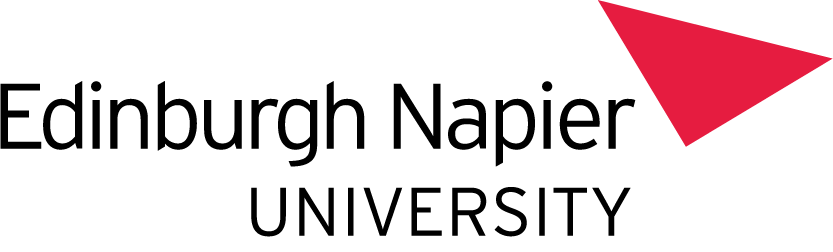 MENTORING AGREEMENTThis document is for mentoring pairs to use in order to frame the first conversation and agree ways of working together. Having an open discussion and setting objectives for mentoring will help you get the most out of it.  Please use the document as a guide and adapt the discussion points as needed for your partnership.Please talk through each of the following expectations for the partnership:ConfidentialityBoth the Mentor and the Mentee have responsibility to maintain and respect the confidentiality of all the information disclosed during the mentoring relationship as they may hear sensitive and personal information. This applies to both within and out with the University. There are certain exceptions to this which should be agreed at the beginning of the mentoring relationship, e.g.:If both partners agree that the Mentor can speak to someone else about an issue or problem. The Mentor and Mentee will agree who the Mentor will speak to and the boundaries of the discussion.If the Mentor believes that there is convincing evidence of serious danger to the Mentee or others if the information is withheld, or that a crime has been or is going to be committedFrequency and Location of MeetingsWe ask you to agree to a minimum number of meetings (we suggest at least 3 meetings to allow the relationship to develop). It is traditionally the mentee’s responsibility to organise meetings, but please agree who will arrange the meetings and how they will take place (online / face-to-face / telephone).Communication Are you expecting communication between meetings, beyond planning the meetings? E.g. sharing links or documents, perhaps progress updates. If so, you may want to discuss this, including, for example, response times.  Sometimes it works for the pair to agree they will respond when they receive an email – if only to confirm when they will have the capacity to respond more fully. What happens if either of you needs to cancel or re-schedule a meeting? What happens if no email response is received? Feedback and reflectionA highly recommended way to get the most out of mentoring is by having an exchange after each session about what has worked well, and how to go forward. Please agree how to integrate this into your meetings. Some example questions mentees can answer after each session:How useful was our meeting for you and please say why this is.What would you like to do more of in the next session? What would you like to do less of?Did you notice your thoughts changing positively/negatively during the session? What triggered this?Are you doing/do you plan to try out doing anything differently going forward?If you prefer a more open (but still respectful) approach, please establish this between you as a set of informal questions to ask each other to support you in ensuring the usefulness of your time togetherRecording meetings and progress: Activity LogWe suggest you keep some simple notes to record your progress and activity/outcomes of the meeting. Closing the RelationshipIf all has gone well and you have met the goals you originally agreed, you could then discuss extending the relationship beyond the pilot and you can agree a new arrangement that is mutually convenient. As a minimum hopefully you will remain in touch as often the impact of mentoring happens beyond the end of the formal relationship and it’s great to share positive updates.However, mentoring is a voluntary activity and should only be used where both parties are finding it valuable and feel happy to continue. If you feel you have fulfilled the objectives of the relationship early or if either party is unhappy with mentoring, the partnership can be ended, at any point. A nice way to end is with a thankyou email, summarising your learning to date.OtherIs there anything else we want to talk about that will influence/affect the mentoring partnership?Mentee goalsSignaturesWe are happy with this preliminary agreement and will use it to keep on track. We will review this agreement if we decide to continue beyond our initial sessions. This document is only for use of the mentor and mentee – it does not need to be shared with anyone else.(This agreement is based on a more comprehensive document, created by Dr Kay Guccione. If you want to explore further, have a look at the resources we’ve put together here).We agree to focus on the following 2 mentee goals during our mentoring sessions. These can be revisited and changed as the partnership progresses. If you can make your goals specific, and achievable. How will you know if you have achieved them?1.2.MentorMentee